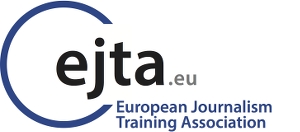 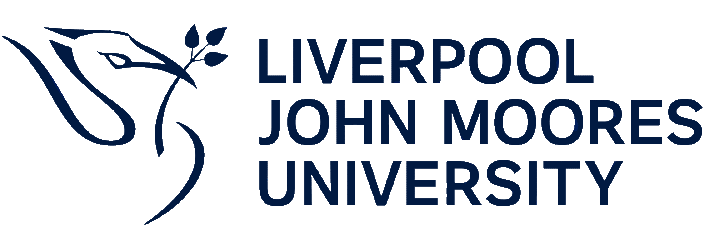 Ejta Teachers’ conference, April 26-28, 2023 Wednesday: April 26EJTA pre-meetings: 2pm Datajournalism taskforce RB5182pm Inclusive journalism teaching RB1383pm Coffee3.30pm  Thinktank: sustainable EJTA  RB138Thursday: April 279.30am Registration, coffee/pastries RB223 9.50am Intro from EJTA and LJMU, Lecture theatre 110am Keynote Helen Brown, Editor for BBC Sports News. 10.45 Panel and discussion: Diversity in Sport11. 30– coffee11.50 Papers: developing sports coursesWill Cope, Solent: How to attract female students to Sports Journalism coursesBarbara Mazza and Christian Ruggiero, Sapienza University of Rome: Training to explain sport: social, ethical, and political issues between news and sports journalism.1pm-2 pm lunch2pm Papers:  breakout sessions3pm – coffee3.30pm Workshops and discussions: breakout sessions (rooms to follow)4.30pm: Wrap-up and directions to Oh Me Oh My7pm: Conference dinner at Oh Me Oh Myhttps://www.ohmeohmyliverpool.co.uk/roof-garden  Friday, April 289.30am: Coffee and pastries10am: Keynote: David Conn, Investigations Correspondent, the Guardian. Author of The Fall of the House of Fifa: How the world of football became corrupt Lecture theatre 1https://www.theguardian.com/profile/davidconn11am to 11.30pm: coffee11.30-12.30pm: Panel and discussion: The World Cup, sportswashing and free speech Lecture theatre 112.30pm: Lunch.1.15pm: Panel and discussion: Journalism, PR and club communications featuring David Prentice, Senior Communications Manager, Everton FC. Author of: A Grand Old Team to Report: 45 years of following Everton Football Club Lecture theatre 1https://www.amazon.co.uk/Grand-Old-Team-Report-Following/dp/19116138552.15pm: Presentation, Next EJTA conference2.25pm: Conference closes for social events:If you have already registered for the conference and are interested in the events below please contact Jackie Newton j.newton1@ljmu.ac.uk or Tom McCooey T.W.McCooey@ljmu.ac.uk2.30pm: Anfield tour (optional – and limited numbers)4pm: Ferry Across the Mersey, with view of Everton’s new stadium under construction (optional)Session A: RB138Future-proofing studentsSession B: RB101Fans and fan media: opportunities and challengesSession C: RB401Sport, identity and the place of mediaPaulo Frias and Helena Lima University of Oporto: Lecture theatreData Journalism and storytelling: challenges in teaching Sports news-values and routines in a world of dataDavid Randles, LJMUNew Players: Exploring the emergence and position of football fan-produced digital media  Guy Hodgson, LJMU Too big to love? Manchester United, local identity and mediatised displacementTom McCooey, LJMUEsko Hutunen, Haaga Helia University; Future-proofing students: what skills are necessary for the news and sports media of the future?  Anna Orfanidou, Aristotle University of Thessaloniki Exploring factors associated with violence and antisocial behaviour in stadiumsValentijn Horemans, Thomas More Mechelen,Due to the growth of OTT-platforms more leagues are able to reach their fans. How did the sports broadcasting environment change in the last decade and how will it effect next-generation sports journalists?Session A: RB138Session B: RB101Session C: RB401 Jacotte Brokken, Artevelde University of Applied Sciences Specialist Journalism, a teaching case study:Environmental reporting This presentation will explore the course structure, the specific frameworks used in this course, and the skills developed by the students.Mustapha Esadik and Pim Mak, HU School of Journalism, Utrecht.The Qatar Dilemma:What is your role as (sports) journalists when there is so much else going on in one of the biggest sports events in the world?SvJ Live as a tool for practice and debate through productions, live blogs or talkshows. Tim Abraham, LJMU and former Sky cricket correspondent Round table discussion: Anything but football? How to interest students in the wider sports world 